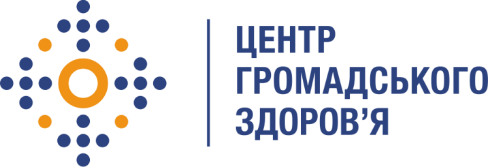 Державна установа
«Центр громадського здоров’я Міністерства охорони здоров’я України» оголошує конкурс на відбір Головного фахівця з розвитку та моніторингу профілактичних програм та немедичного супроводу в рамках програми Глобального фонду прискорення прогресу у зменшенні тягаря туберкульозу та ВІЛ-інфекції в України»Назва позиції: Головний фахівець з розвитку та моніторингу профілактичних програм та немедичного супроводу (фахівець з моніторингу та оцінки)Інформація щодо установи:Головним завданнями Державної установи «Центр громадського здоров’я Міністерства охорони здоров’я України» (далі – Центр) є діяльність у сфері громадського здоров’я. Центр виконує лікувально-профілактичні, науково-практичні та організаційно-методичні функції у сфері охорони здоров’я з метою забезпечення якості лікування хворих на cоціально-небезпечні захворювання, зокрема ВІЛ/СНІД, туберкульоз, наркозалежність, вірусні гепатити тощо, попередження захворювань в контексті розбудови системи громадського здоров’я. Центр приймає участь в розробці регуляторної політики і взаємодіє з іншими міністерствами, науково-дослідними установами, міжнародними установами та громадськими організаціями, що працюють в сфері громадського здоров’я та протидії соціально небезпечним захворюванням.Завдання:Залученість на всіх етапах підготовки та проведення закупівлі послуг з профілактики та догляду і підтримки через систему Прозорро.Розробка, впровадження та підтримка системи програмного моніторингу в рамках закупівлі послуг профілактики, догляду і підтримки в рамках реалізації Плану переходу.Розробка та впровадження звітних форм як для регіонального, та і національного рівнів, безпосередньо пов’язаних з реалізацією Плану переходу.Узагальнення та аналіз даних, зібраних від організацій, що надають послуги профілактики та догляду і підтримки.Систематизація інформації та ведення обліку даних, необхідних для успішної реалізації проектної діяльності.Участь у супервізії роботи надавачів послуг з профілактики та догляду і підтримки;За необхідності здійснення моніторингових візитів з метою верифікації даних та надання технічної допомоги організаціям, що надають послуги профілактики та догляду і підтримки.Комунікація із партнерськими організаціями, залученими до реалізації Плану переходу.Співпраця з іншими співробітниками Центру, з метою об’єднання зусиль для досягнення поставлених цілей.Участь у підготовці звітів та публічних виступів за результатами реалізації діяльності;Звітування та забезпечення якості даних за встановленими формами в рамках впровадження діяльності.Вимоги до професійної компетентності:Прихильність до протидії ВІЛ/СНІДу.Досвід роботи на аналогічній посаді та/або у сфері ВІЛ/СНІД, громадського здоров’я.Відповідна вища освіта (громадське здоров’я, соціальна робота, медицина та ін.)Відмінний рівень роботи з комп’ютером, знання MS Word, MS Excel, MS PowerPoint.Досвід роботи з електронними системами обліку клієнтів Case++, Syrex, МІС ВІЛ буде перевагою.Знання англійської мови не нижче рівня Upper Intermediate.Відмінні аналітичні здібності. Резюме мають бути надіслані електронною поштою на електронну адресу: vacancies@phc.org.ua. В темі листа, будь ласка, зазначте: «272-Головний фахівець з розвитку та моніторингу профілактичних програм та немедичного супроводу(Фахівець з моніторингу та оцінки)».Термін подання документів – до 07 жовтня 2022 року, реєстрація документів 
завершується о 18:00.За результатами відбору резюме успішні кандидати будуть запрошені до участі у співбесіді. У зв’язку з великою кількістю заявок, ми будемо контактувати лише з кандидатами, запрошеними на співбесіду. Умови завдання та контракту можуть бути докладніше обговорені під час співбесіди.Державна установа «Центр громадського здоров’я Міністерства охорони здоров’я України» залишає за собою право повторно розмістити оголошення про конкурс, скасувати конкурс, запропонувати договір з іншою тривалістю.